                                           Конспект ОДв подготовительной группе «Ягодка»на тему:
«Цветок -7 цветов»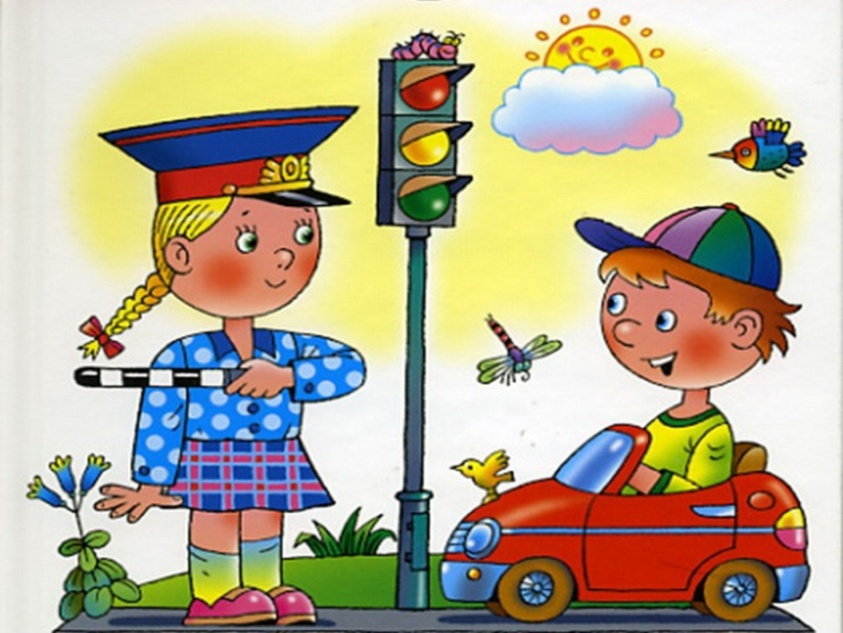 Воспитатель: Ткаченко Н.Н.Цель: расширить и систематизировать знания детей о правилах дорожного движения, дорожных знаках, о правилах поведения на улицах и дорогах; развивать умственные способности и зрительное восприятие, внимание, умение решать проблемные ситуации; воспитывать дисциплинированность, уважение к ПДД.Материал: цвети – семицветик, сигналы светофора, картинки «Дорожные ситуации», знаки, пазлы «Светофор».Ход:Воспитатель: «Дети, а вы знаете, чтобы не попасть в беду, надо знать правила дорожного движения и не только знать, но и соблюдать их. Давайте оторвем один лепесток и узнаем, что там написано. Воспитатель произносит волшебное заклинание (воспитатель отрывает лепесток):                                        «Лети, лети лепесток,                                          Через запад на восток,                                          Через север, через юг,                                          Возвращайся, сделав круг                                          Лишь коснешься ты земли                                          Быть по – нашему вели!»1 задание: «Знаете ли вы правила дорожного движения?»
Вопросы:
- Что самое главное при переходе проезжей части улицы?
- Почему нельзя играть на проезжей части?
- Кто ходит по тротуару? (пешеход).
- Если нет тротуара, где можно двигаться пешеходу? (по обочине с лева, навстречу транспорту).
- Что помогает регулировать движение на улице? (светофор).
- Что обозначают сигналы светофора?Воспитатель: Молодцы! Вот мы и справились с первым заданием. Давайте оторвём следующий листок (воспитатель отрывает лепесток и произносит волшебные слова, по желанию дети могут помочь).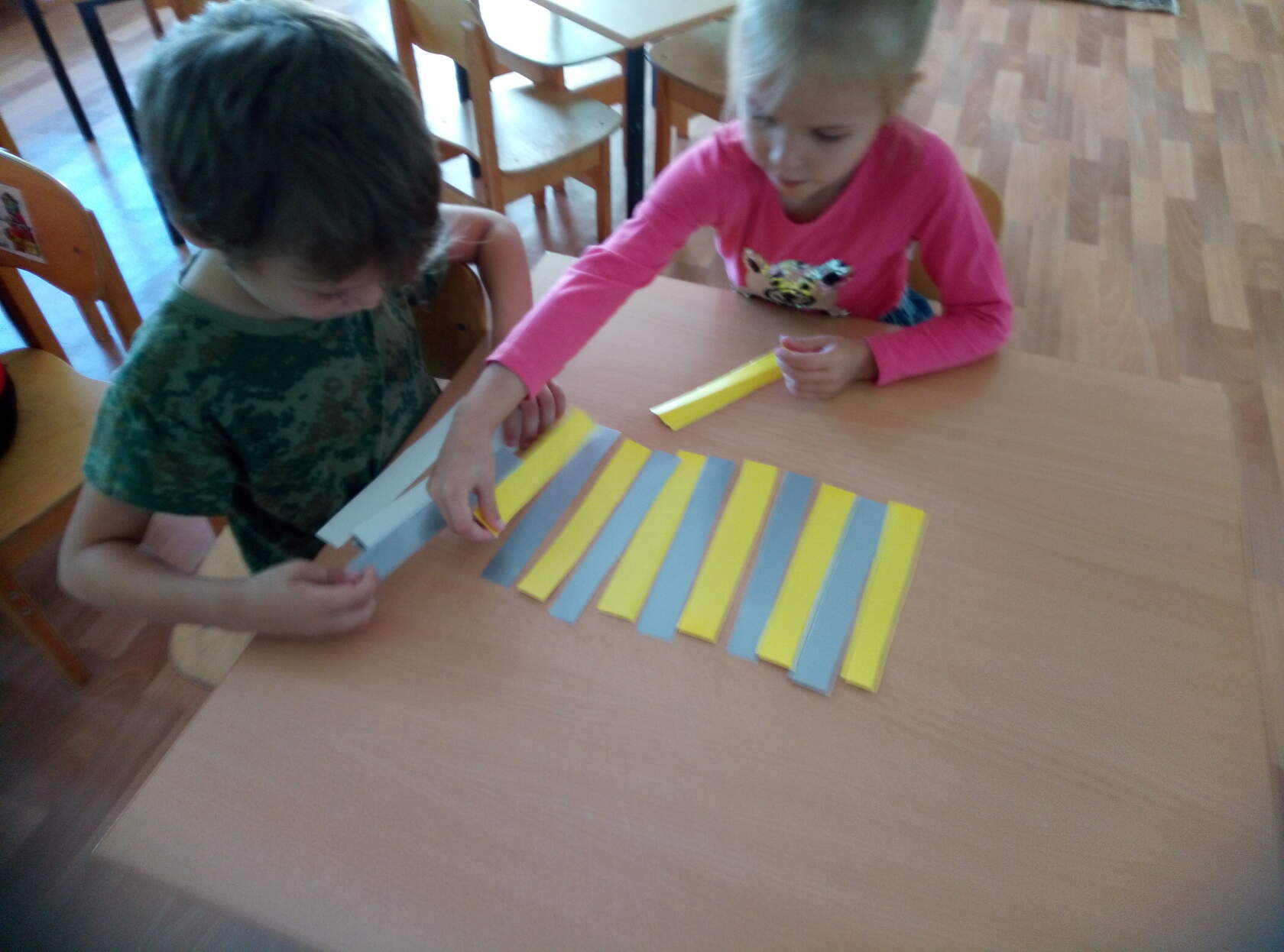 2 задание: «Собери светофор» (пазлы)Воспитатель: Молодцы! Давайте оторвём следующий листок (воспитатель отрывает лепесток и произносит волшебные слова, по желанию дети могут помочь).3 задание: Игра «Светофор»У воспитателя карточки с сигналами светофора. Участникам игры надо быть внимательными. Воспитатель показывает детям зелёный сигнал светофора, дети начинают тихонько топать ногами, будто идут; когда жёлтый сигнал, они хлопают в ладоши. При красном сигнале, дети тихо стоят.Воспитатель: Молодцы! Давайте оторвём следующий листок (воспитатель отрывает лепесток и произносит волшебные слова, по желанию дети могут помочь).4 задание: «Дорожные ситуации» (картинки)Воспитатель: Молодцы! Давайте оторвём следующий листок (воспитатель отрывает лепесток и произносит волшебные слова, по желанию дети могут помочь).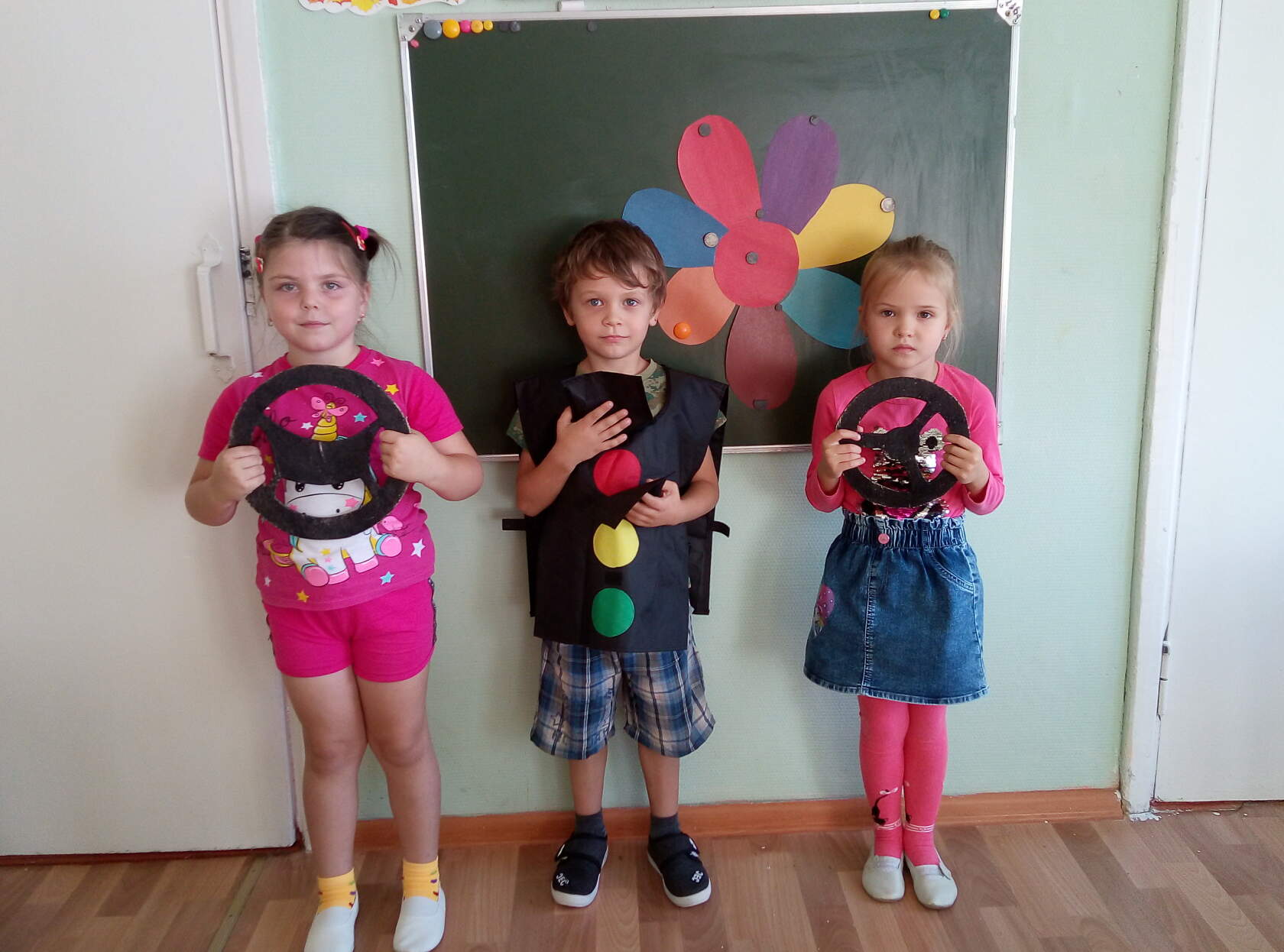 5 задание: Пальчиковая гимнастика «Автомобиль»В «Автомобиль» друзья игралиВот из чего его собрали:Двигатель, капот и фарыИ колеса по две пары.Есть багажник для вещей,Бардачок – для мелочей.Есть в нем руль – для поворотаИ салон, где едет кто-то.Есть и звуковой сигнал,Пешеход, чтоб услыхал.Воспитатель: Молодцы! Давайте оторвём следующий листок (воспитатель отрывает лепесток и произносит волшебные слова, по желанию дети могут помочь).6 задание: «Узнай дорожный знак»
1. Знак повесили с рассветом,
Чтобы каждый знал об этом:
Здесь ремонт идёт дороги -
Берегите свои ноги!
(Дорожные работы), (вывешивается знак).2. Красный круг, а в нем мой друг,
Быстрый друг - велосипед.
Знак гласит: здесь и вокруг,
На велосипеде проезда нет.(Езда на велосипедах запрещена), (вывешивается знак).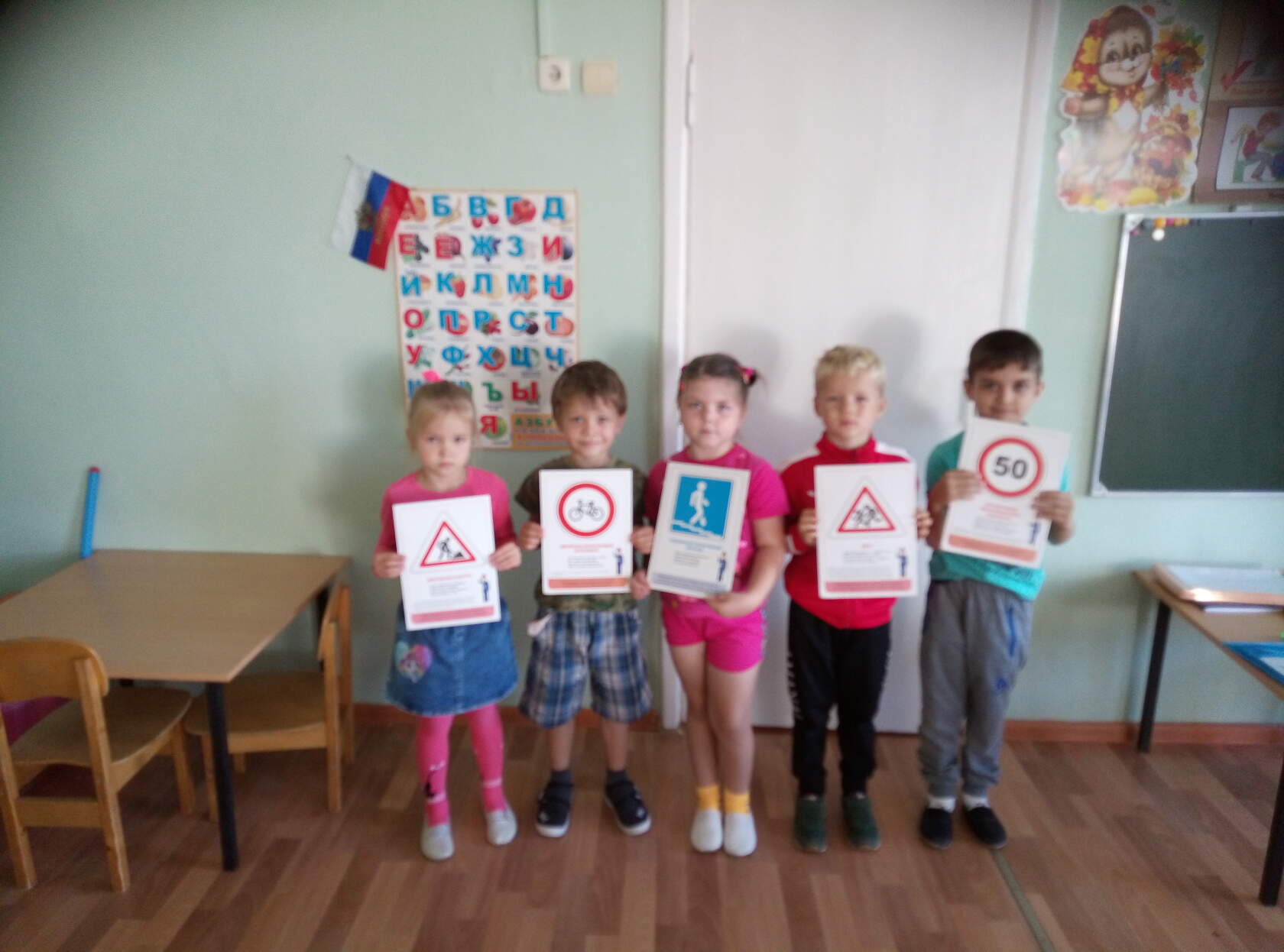 3. На дорожном знаке том
Человек идет пешком.
Полосатые дорожки, 
Постелили нам под ножки.
Чтобы мы забот не знали,
И по ним вперед шагали.
(Пешеходный переход), (вывешивается знак).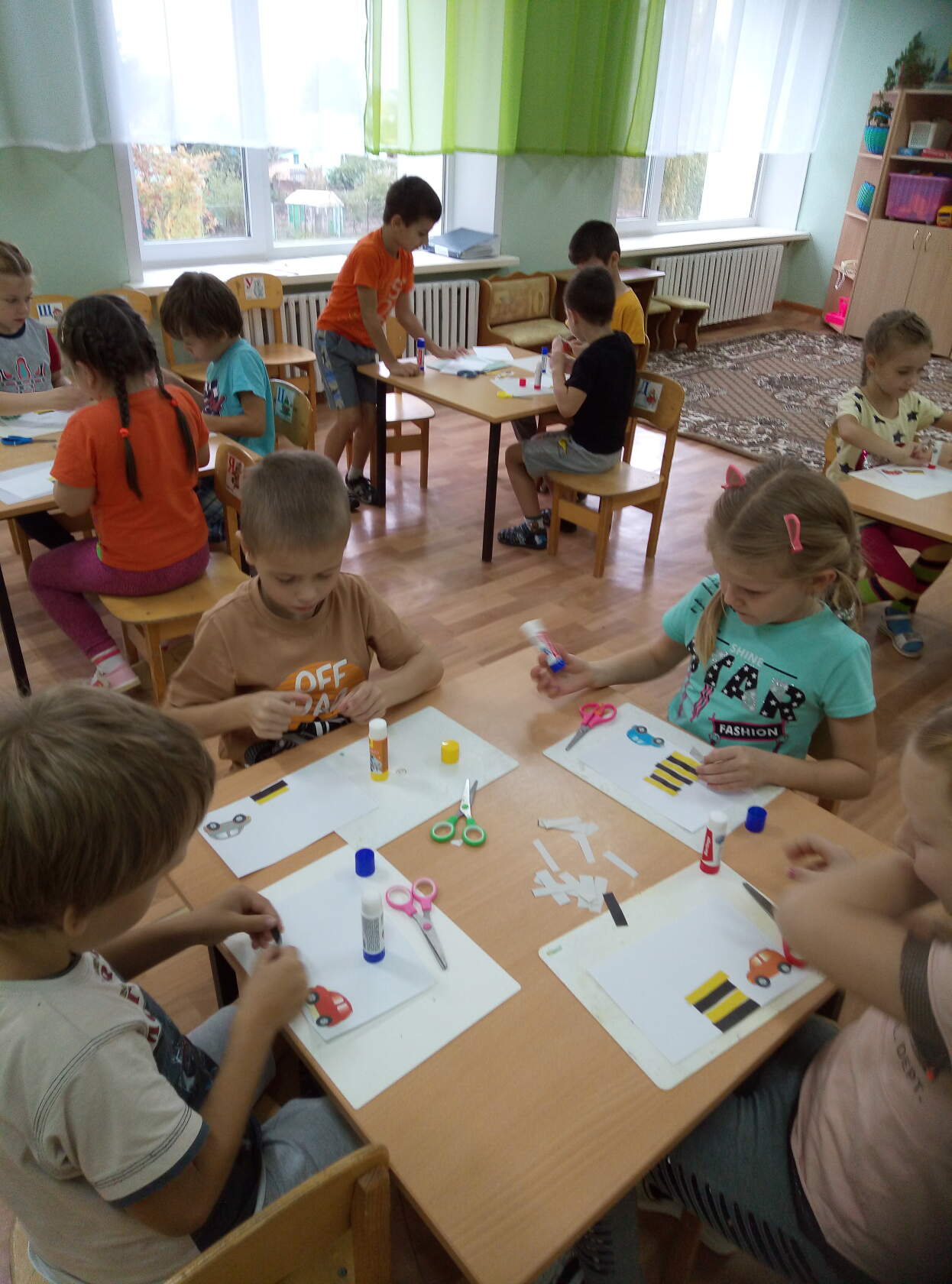 Воспитатель: Спасибо за занятие! До свидание.